To obtain a position in this Industry offering extensive communication skills and a friendly, confident, and pleasing personality in order to maximize hospitality and customer service skills.Customer Service Agent                           SkyLogistics Philippines Inc.					 Feb. 1, 2015- Feb. 24, 2016(Ground Handler of PHILIPPINE AIRLINES)CGC Personnel Alternatives Group, Inc.			 Aug. 16, 2014- Feb. 1, 2015(Ground Handler of PHILIPPINE AIRLINES) PhilippinesGreets passenger with a smile and ascertains passenger’s fitness to travel.Ensures smooth passenger handling and assist passengers with regards to entry requirements, visas and ensure passengers are assisted smoothly through airport facilities.Creates a stress free environment for passenger while travelling with the airline.  Customer Relations and Registration RepresentativeDuty Free Philippines Fiestamall                                            Sept. 02, 2013 – Feb. 02, 2014Philippines  Attracts potential customers by answering product and service questions; suggesting information about other products and services.Opens and maintains customer records by recording and updating account information.Resolves product or service problems by clarifying the customer's complaint; determining the cause of the problem; selecting and explaining the best solution to solve the problem; expediting correction or adjustment.   Housekeeping Stewardess  (OJT)	Isabelle Garden Hotel	                                                                 Feb. 12, 2013 – Mar. 18, 2013  Receptionist/Waitress  (OJT)Dulcinea		                                                                                Dec. 15, 2012 – Jan. 30, 2013   Housekeeping Stewardess  (OJT)Gran Prix Econotel			                                      Feb. 14, 2011 – Mar. 11, 2011Production Inspector Philippines Inc.                        			           Oct. 26, 2007 – Nov. 26, 2008Taguig City University          Bachelor of Science in Hotel and Restaurant Management		 2009-2013          (Cum Laude)Asian Institute of Computer Studies          Associate in Computer Science					                 2005-2007          (With Honors)Exceptional Customer ServiceComputer Literate (MS OFFICE- Word, Excel and PowerPoint)Excellent Communication Skills (English and Tagalog)Can easily adapt in a fast paced environmentProven relationship-builder with unsurpassed interpersonal skills.Flexible team player who thrives in environments requiring ability to effectively prioritize and juggle multiple concurrent projects.First Name of Application CV No: 1672458Whatsapp Mobile: +971504753686 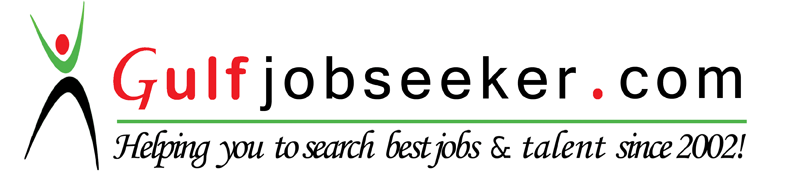 